BOLETÍN QUÍMICA ORGÁNICA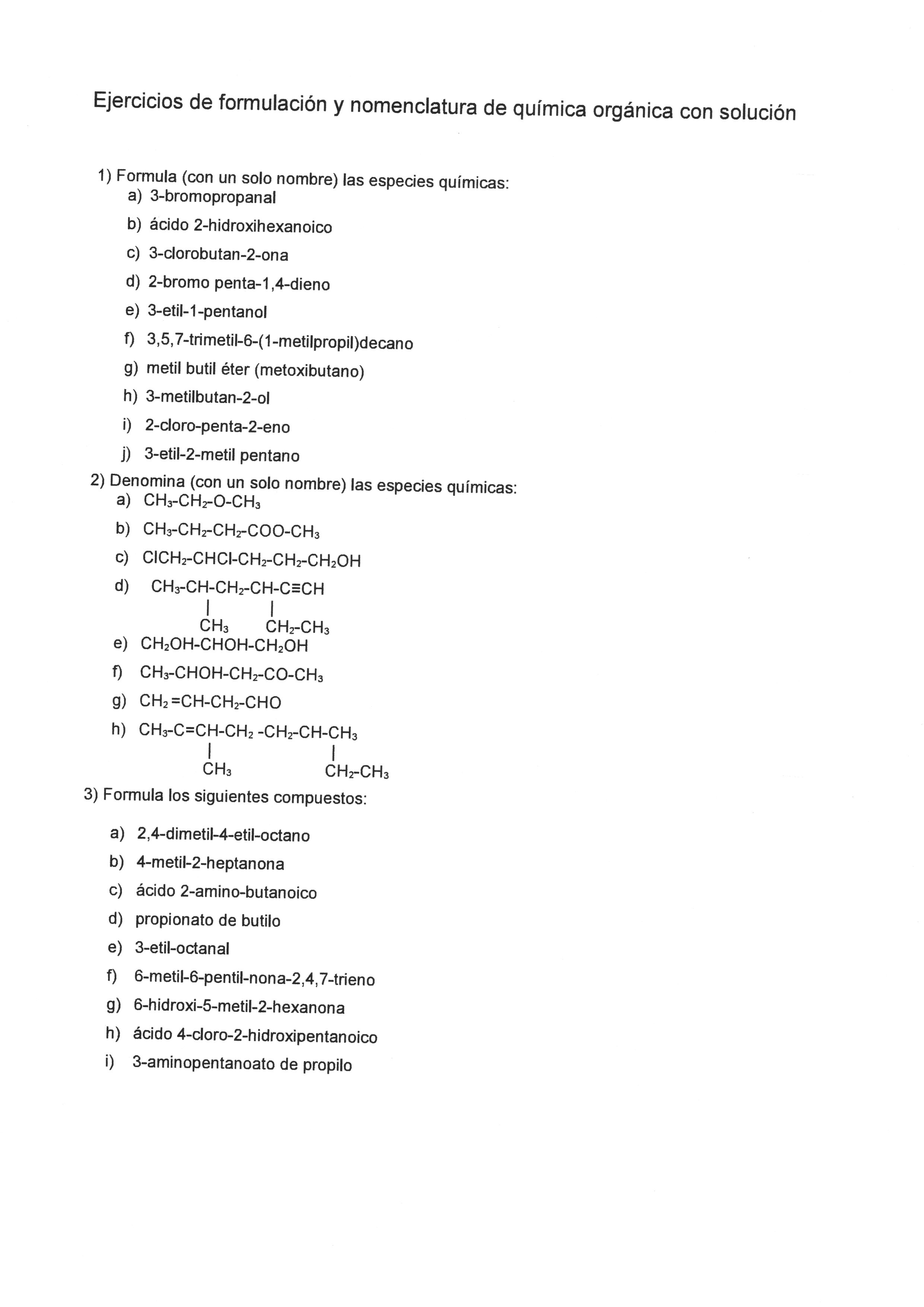 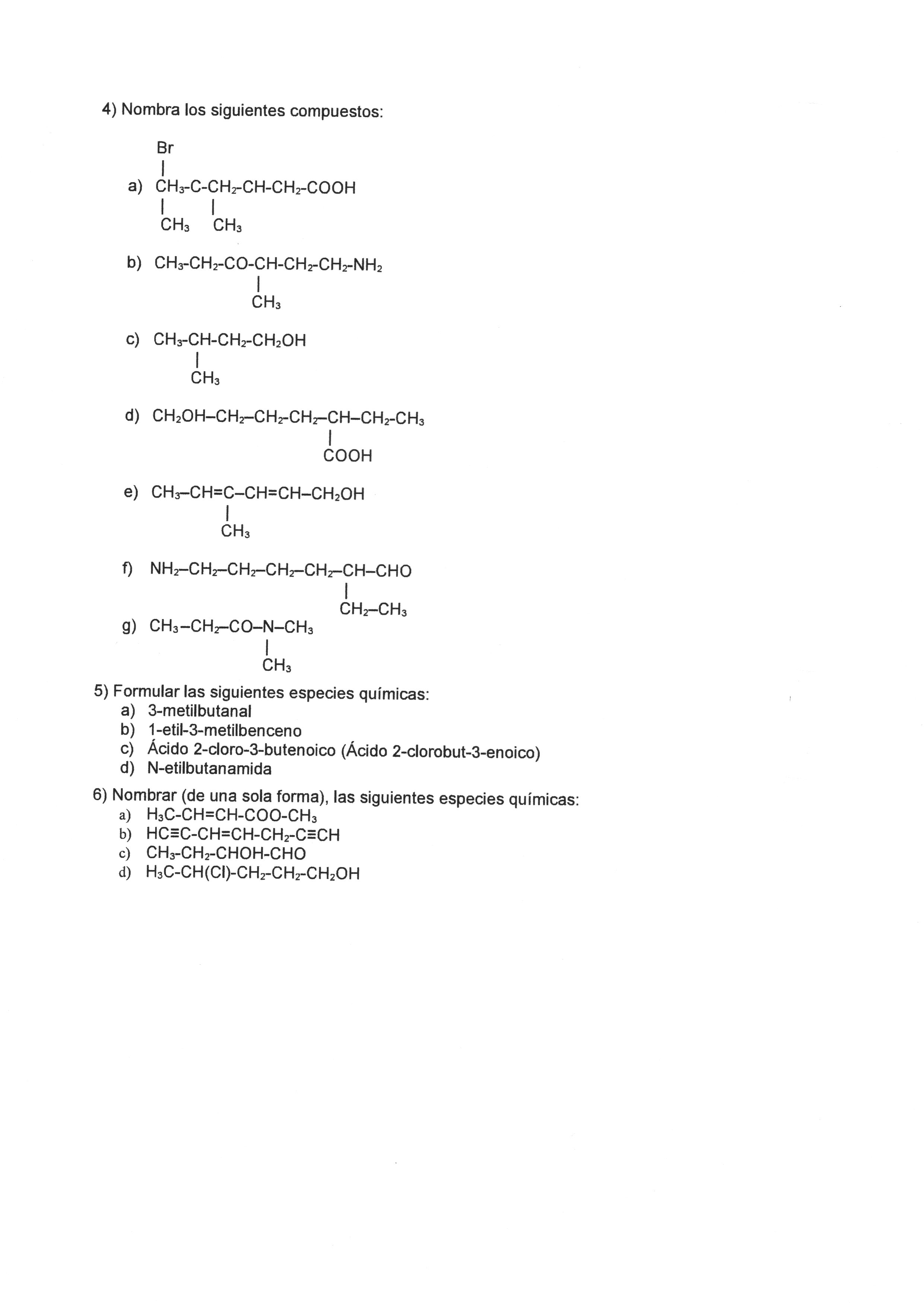 